ANEXA 10.2 - Alocări financiare, inclusiv alocările pentru implementarea SUERD, ITI, precum și detalierea sumelor aferente rezervei de performanță.TABEL 1:  Alocări financiare orientative POR 2014-2020 (milioane euro)TABEL 2:  Alocări financiare orientative pentru implementarea SUERD  TABEL 3:  Alocări financiare orientative pentru implementarea ITI Delta DunăriiAxa prioritarăFondCategorie de regiuneSprijinul din partea UniuniiContrapartidă naționalăDefalcarea indicativă a contrapartidei naționaleDefalcarea indicativă a contrapartidei naționaleFinanțare totalăRata de cofinanțareAlocarea principală (finanțarea totală cu excepția rezervei de performanță)Alocarea principală (finanțarea totală cu excepția rezervei de performanță)Rezerva de performanțăRezerva de performanțăSuma rezervei de performanță ca proporție din sprijinul total din partea UniuniiAxa prioritarăFondCategorie de regiuneSprijinul din partea UniuniiFinanțarea publică naționalăFinanțarea privată națională (29)Sprijinul din partea UniuniiContrapartidă naționalăSprijinul din partea UniuniiContrapartidă națională (31)(a)(b)=(c)+(d)(c)(d)(e)=(a)+(b)(f)=(a)/(e)(h)=(a)-(j)(i)=(b)-(k)(j)(k)=(b)*((j)/(a))(l)=(j)/(a)*100Axa prioritară 1FEDRRegiuni mai puţin dezvoltate175,5330,9830,980,00206,5184,99999970945%165,0029,1210,531,866,00%Axa prioritară 1FEDRRegiuni mai dezvoltate – Regiunea Bucureşti Ilfov0,000,000,000,000,000,00000000000%0,000,000,000,000,00%Axa prioritară 2FEDRRegiuni mai puţin dezvoltate730,85128,97128,970,00859,8284,99999981973%687,00121,2443,857,746,00%Axa prioritară 2FEDRRegiuni mai dezvoltate – Regiunea Bucureşti Ilfov13,833,463,460,0017,2979,99999305846%13,003,250,830,216,00%Axa prioritară 3FEDRRegiuni mai puţin dezvoltate1.763,39311,19311,190,002.074,5884,99999985780%1.643,81290,08119,5821,106,78%Axa prioritară 3FEDRRegiuni mai dezvoltate – Regiunea Bucureşti Ilfov239,9960,0060,000,00299,9979,99999993333%224,6356,1615,363,846,40%Axa prioritară 4FEDRRegiuni mai puţin dezvoltate1.178,83208,03208,030,001.386,8684,99999994592%1.108,10195,5570,7312,486,00%Axa prioritară 5FEDRRegiuni mai puţin dezvoltate361,8763,8663,860,00425,7384,99999970639%340,1660,0321,713,836,00%Axa prioritară 5FEDRRegiuni mai dezvoltate – Regiunea Bucureşti Ilfov32,628,158,150,0040,7779,99999901892%30,667,671,960,496,00%Axa prioritară 6FEDRRegiuni mai puţin dezvoltate896,81158,26158,260,001.055,0784,99999995735%843,00148,7653,819,506,00%Axa prioritară 6FEDRRegiuni mai dezvoltate – Regiunea Bucureşti Ilfov10,642,662,660,0013,3079,99999699200%10,002,500,640,166,00%Axa prioritară 7FEDRRegiuni mai puţin dezvoltate101,0617,8317,830,00118,9084,99999966358%95,0016,766,061,076,00%Axa prioritară 8FEDRRegiuni mai puţin dezvoltate425,53337,92337,920,00763,4555,73770492447%400,00317,6525,5320,286,00%Axa prioritară 9FEDRRegiuni mai puţin dezvoltate85,114,484,480,0089,5994,99999927444%80,004,215,110,276,00%Axa prioritară 9FEDRRegiuni mai dezvoltate – Regiunea Bucureşti Ilfov10,641,181,180,0011,8289,99999323200%10,001,110,640,076,00%Axa prioritară 10FEDRRegiuni mai puţin dezvoltate254,1544,8544,850,00299,0084,99999988294%238,9042,1615,252,696,00%Axa prioritară 10FEDRRegiuni mai dezvoltate – Regiunea Bucureşti Ilfov42,5510,6410,640,0053,1979,99999924800%40,0010,002,550,646,00%Axa prioritară 11FEDRRegiuni mai puţin dezvoltate265,9646,9346,930,00312,8984,99999976030%250,0044,1215,962,826,00%Axa prioritară 12FEDRRegiuni mai puţin dezvoltate104,27104,27104,270,00208,5350,00000000000%104,27104,270,000,000,00%Axa prioritară 12FEDRRegiuni mai dezvoltate – Regiunea Bucureşti Ilfov6,376,376,370,0012,7550,00000000000%6,376,370,000,000,00%TotalFEDRRegiuni mai puţin dezvoltate6.343,361.457,571.457,570,007.800,9381,31542072698%5.955,241.373,94388,1383,636,12%TotalFEDRRegiuni mai dezvoltate – Regiunea Bucureşti Ilfov356,6492,4692,460,00449,1079,41179462848%334,6687,0621,985,416,16%Total general PORFEDR6.700,001.550,031.550,030,008.250,0381,21179468164%6.289,901.461,00410,1089,046,12%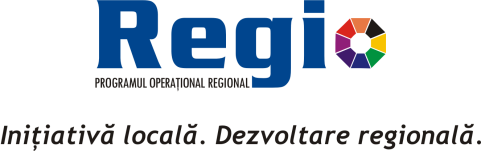 Rezerva de performanță reprezintă aproximativ 6% din alocarea POR 2014-2020; se va utiliza începând cu 2020, în funcție de rezultatele evaluării Comisiei Europene asupra performanțelor înregistrate în implementarea programului. Astfel, Comisia Europeană, în cooperare cu statele membre, examinează performanțele programelor în fiecare stat membru în 2019, făcându-se trimitere la cadrul de performanță stabilit în programele respective. Examinarea se referă la îndeplinirea obiectivelor de etapă ale programelor la nivelul priorităților, pe baza informațiilor și evaluărilor prezentate în raportul anual de implementare prezentat de statele membre în 2019. Rezerva de performanță se alocă doar programelor și priorităților care și-au îndeplinit obiectivele de etapă.Axa prioritară PORContribuție SUERD în cadrul axelor prioritare (milioane euro FEDR)Axa prioritară 3  - Sprijinirea tranziției către o economie cu emisii scăzute de carbon210,00Axa prioritară 5  - Îmbunătățirea mediului urban și conservarea, protecția și valorificarea durabilă a patrimoniului cultural14,85Axa prioritară 6  -  Îmbunătățirea infrastructurii rutiere de importanță regională171,77Axa prioritară 7: Diversificarea economiilor locale prin dezvoltarea durabilă a turismului10,75Total 407,37Axa prioritarăAlocarea financiară indicativă (sprijinul din partea Uniunii - FEDR) (milioane euro)2. Sprijinirea competitivității mediului de afaceri63,833. Sprijinirea  tranziției către o economie cu emisii scăzute de  carbon116,275. Îmbunătățirea mediului urban și conservarea, protecția și valorificarea durabilă a patrimoniului cultural44,886. Îmbunătățirea infrastructurii rutiere de importanță regională și locală74,747. Diversificarea economiilor locale prin dezvoltarea durabilă a turismului5,198. Dezvoltarea infrastructurii de sănătate și sociale21,2810. Îmbunătățirea infrastructurii educaționale31,91Total358,11